G9-18-19 Graphic Terminology Assignment – 4 January 2018 – Due Monday 7 January in class Assignment: Create a comic strip that shows your understanding of graphic terminology.On an 11x17 piece of paper (do not cut the paper), draw a comic strip that has:A plot (remember, a graphic novel is sequential art!)6 or more panels.Gutters between panels. 2 or more distinct characters. (Distinct means the reader can easily tell them apart.)At least one caption.At least two speech balloons. At least three emanata. At least two different types of transitions (pick any out of the 6).To exceed standards, also include:A splash or bleed panel. Panels that include panel depth – items in the foreground/backgroundColor.FOR FULL POINTS, you must annotate your comic with all of this graphic terminology!!! (Label each thing, point them out with arrows, etc! For example, when you include a caption, also point to that caption with a little note that says “caption ”). Make sure it’s easy to see your annotations. If you’re not sure if they’re visible, highlight them!The comic strip can be about any subject. It must be school appropriate. Get creative with it, as long as you remember to include the items above, and annotate them. If you were absent yesterday, you can ask to borrow someone’s notes to make sure you understand the requirements. This assignment is due at the start of class Monday January 7th -- I expect you to use all of your class time today to finish it, but if you need more time over the weekend that’s fine. 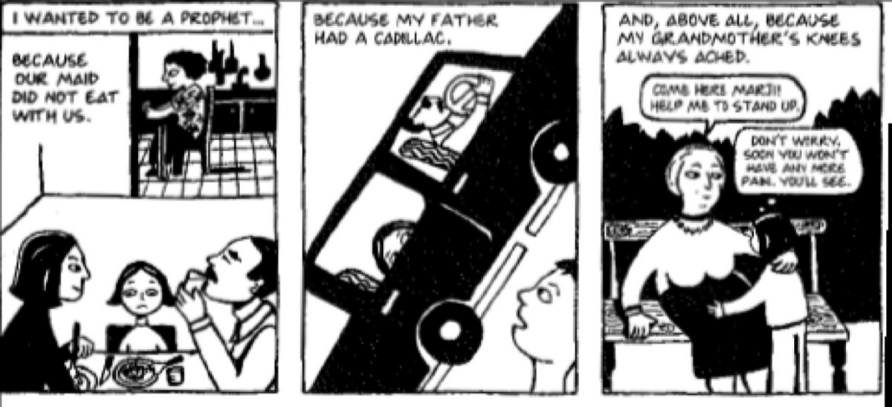 